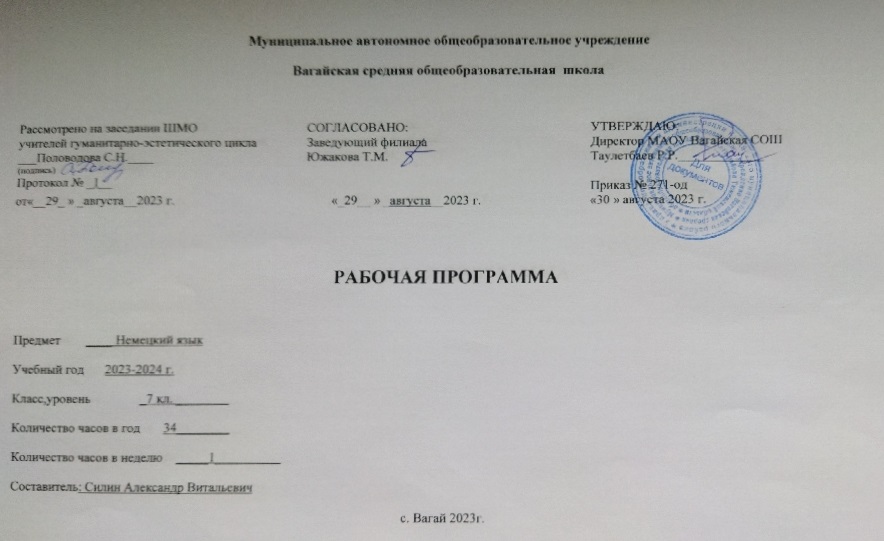 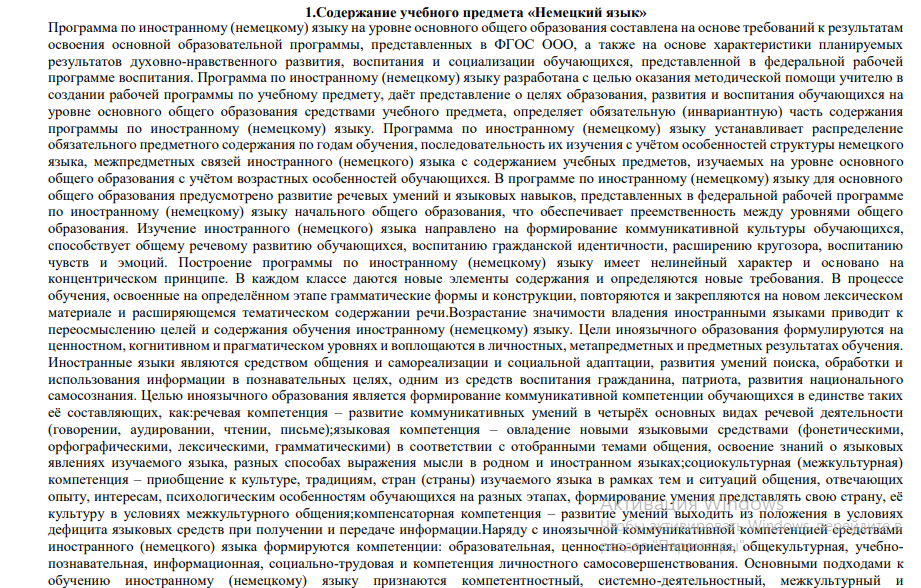 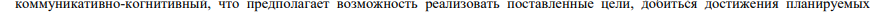 2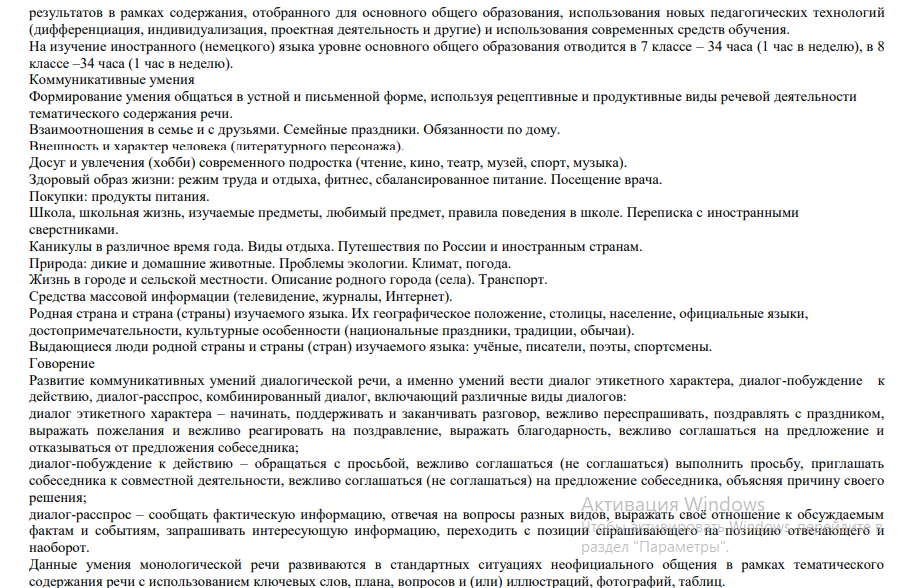 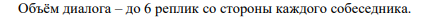 	3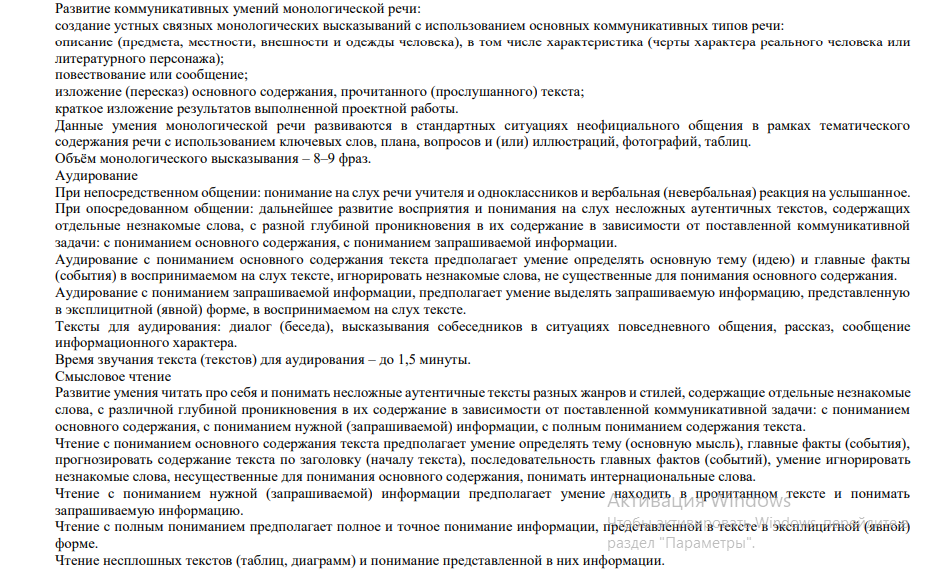 4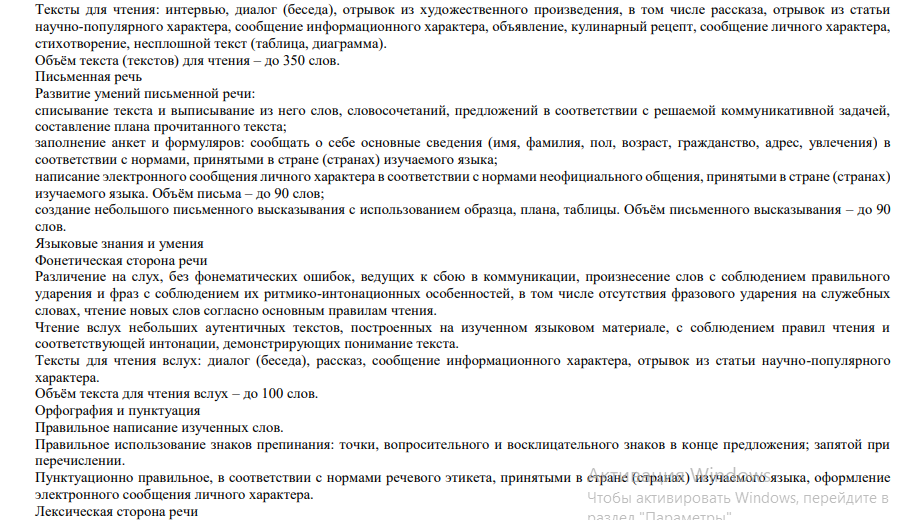 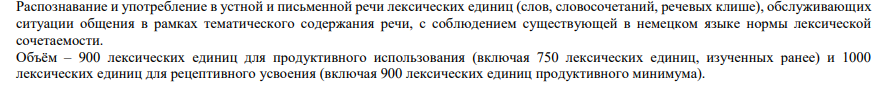 5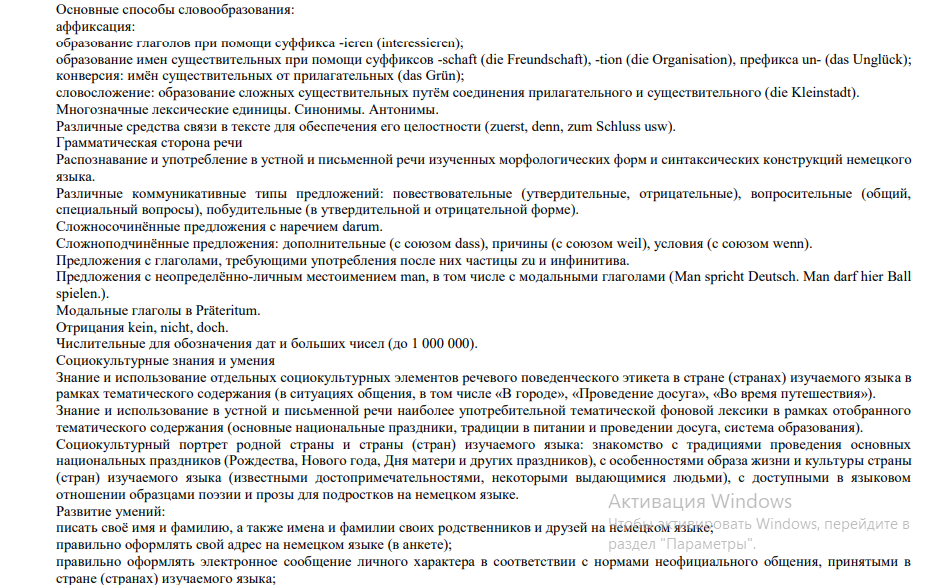 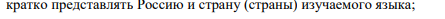 6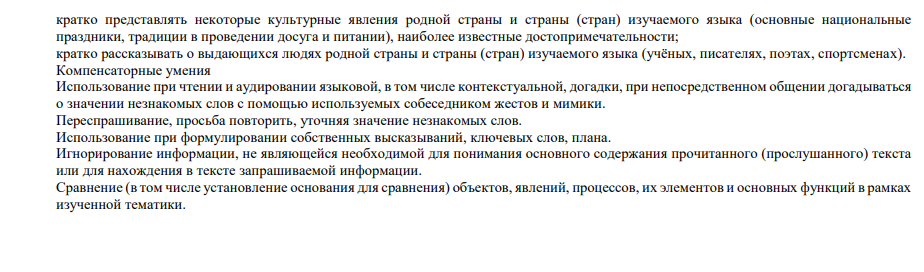 7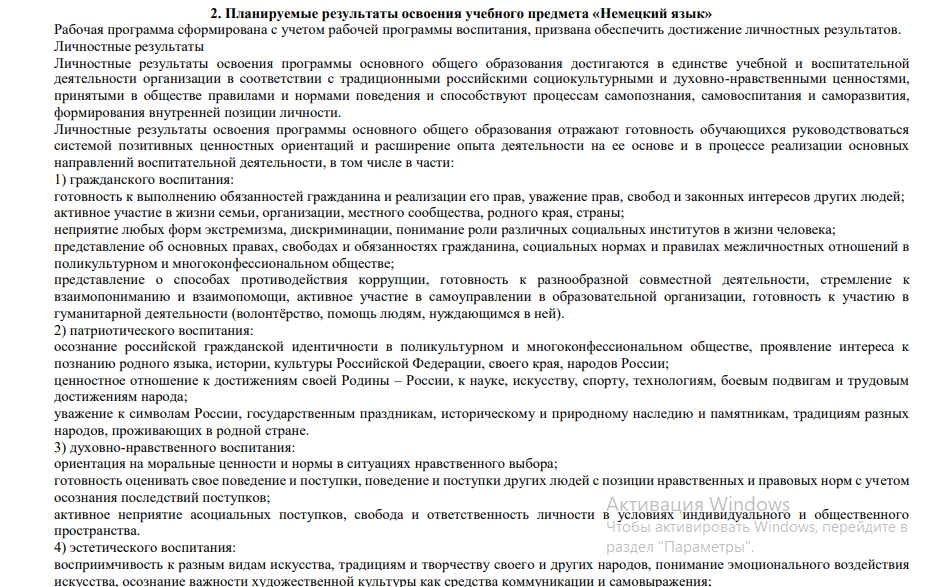 8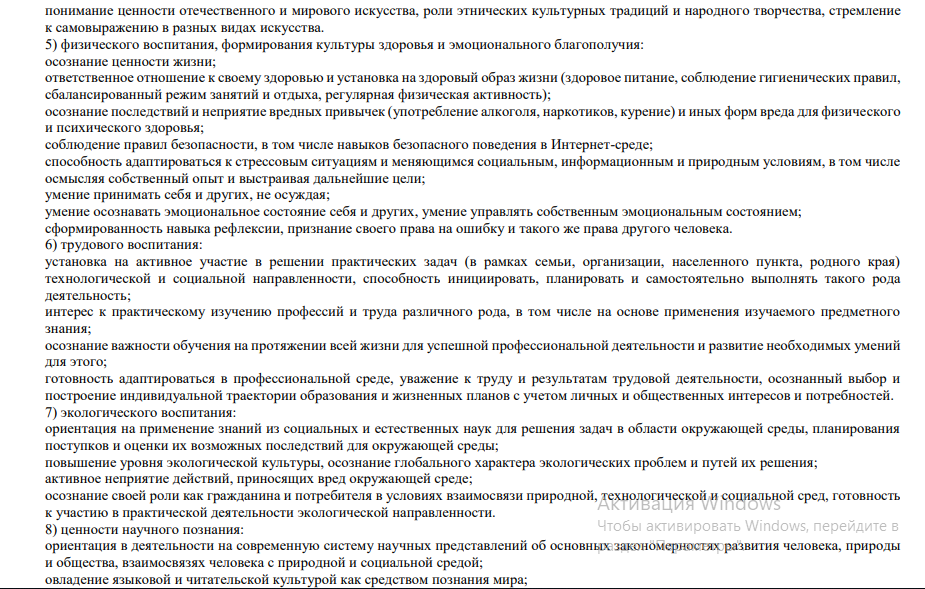 9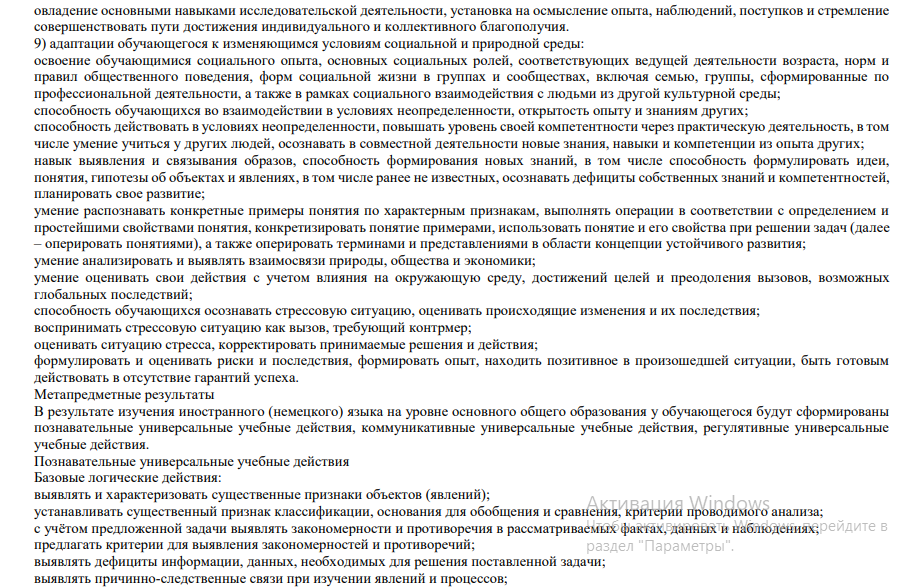 10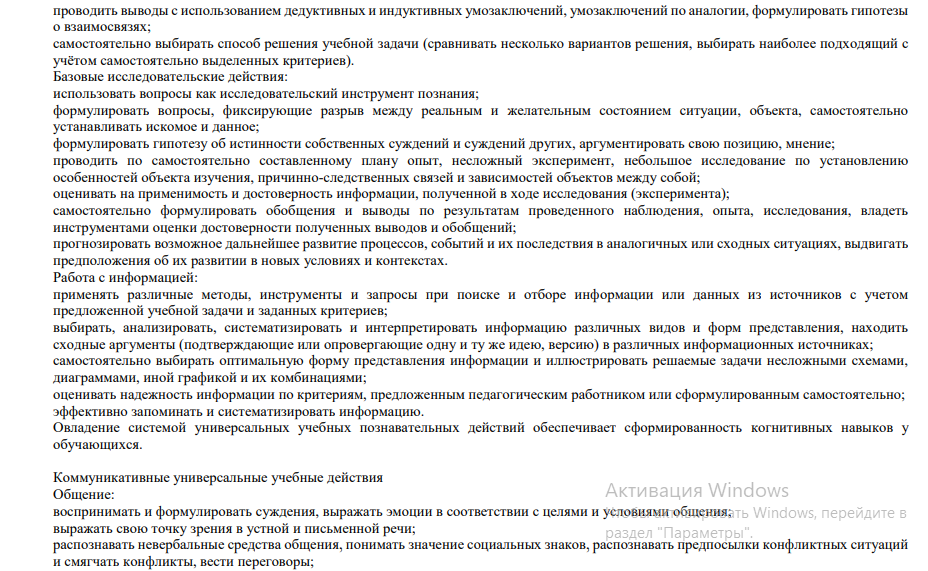 11                                                                                           12	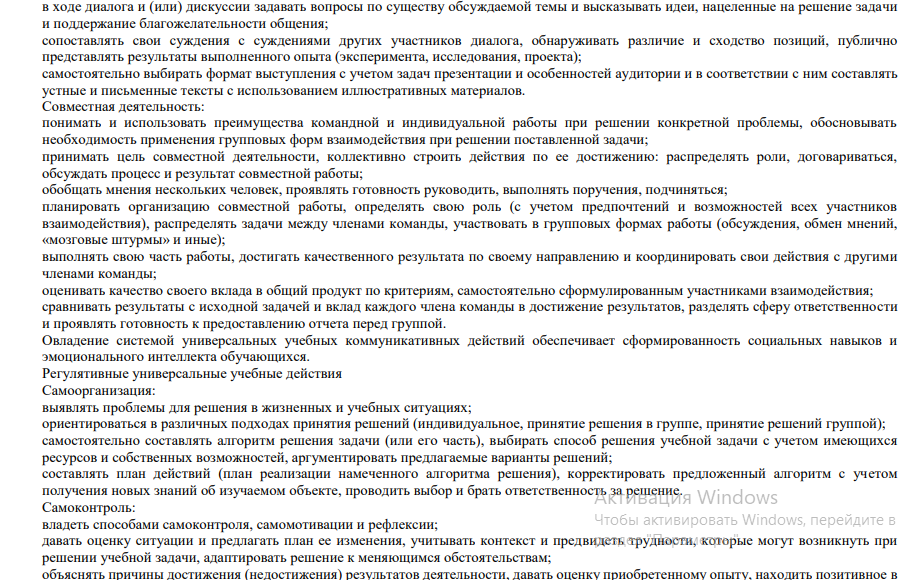 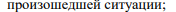 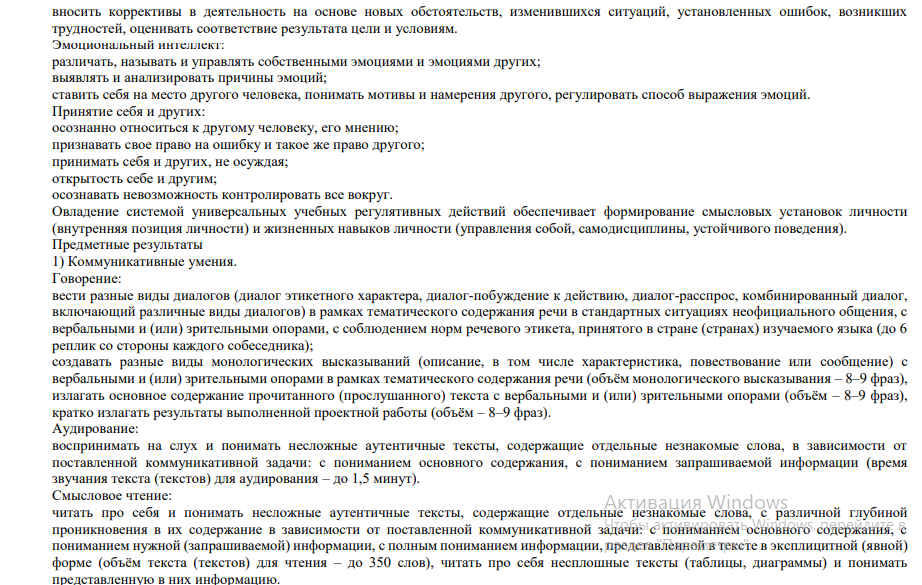                             Письменная речь:                                                                                     13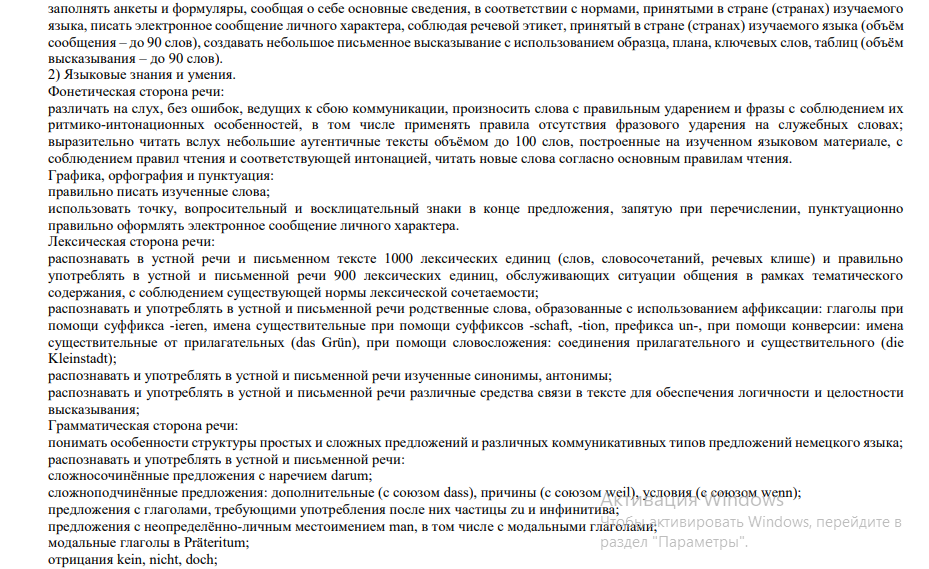                14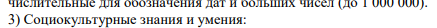 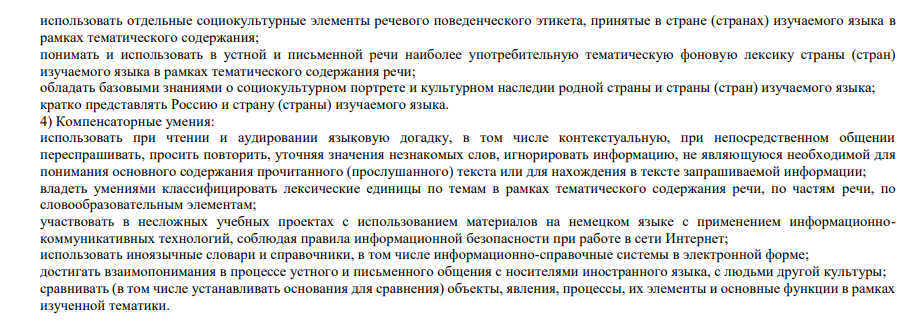 15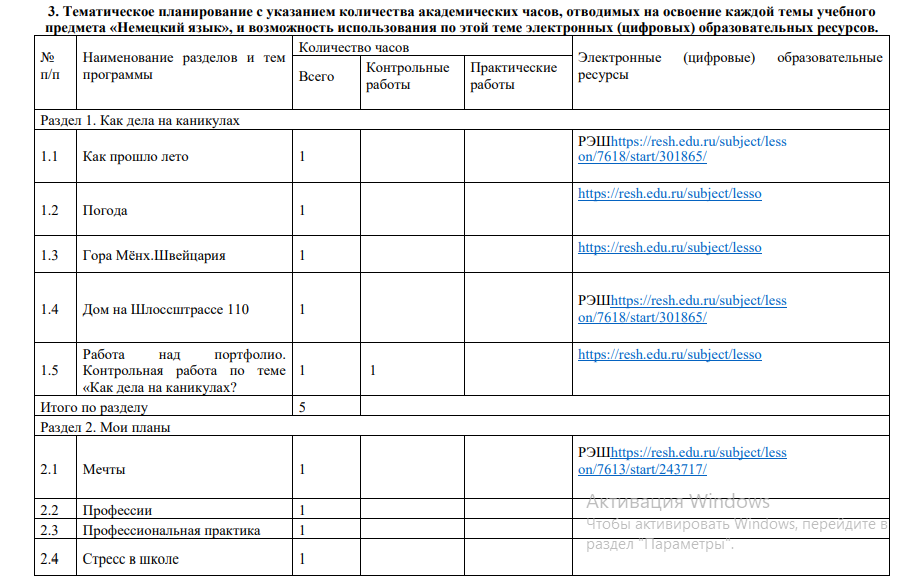 16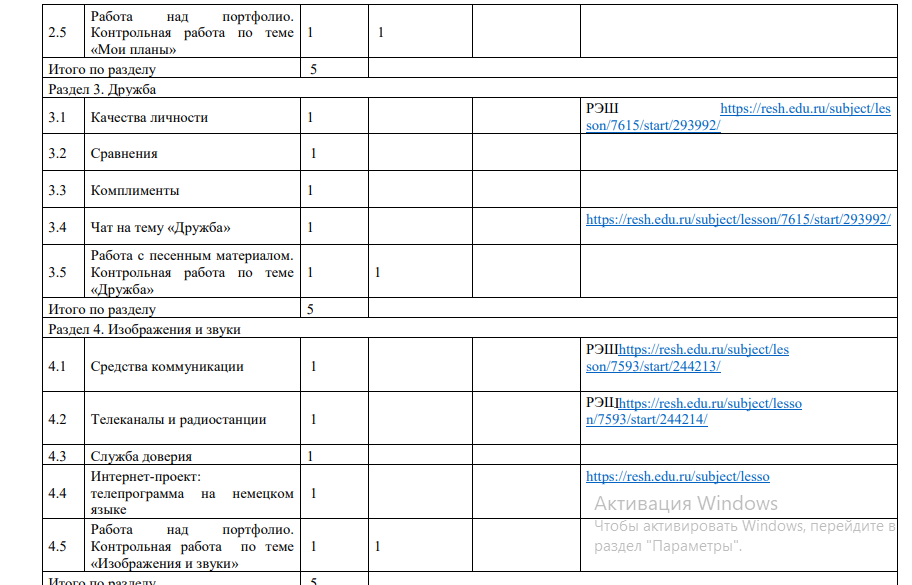 17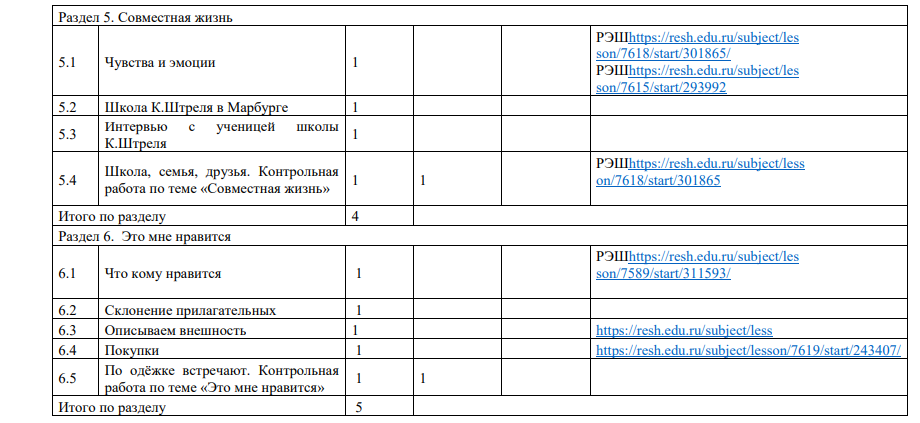 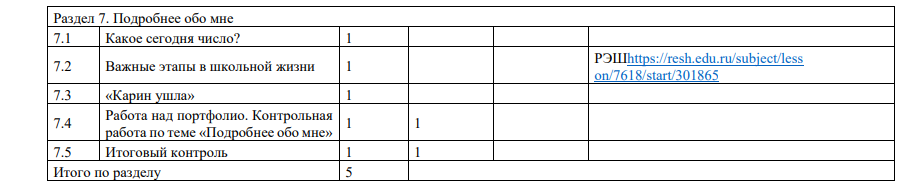 18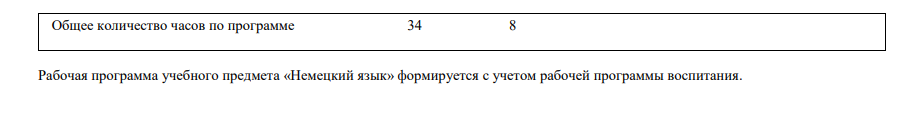 19